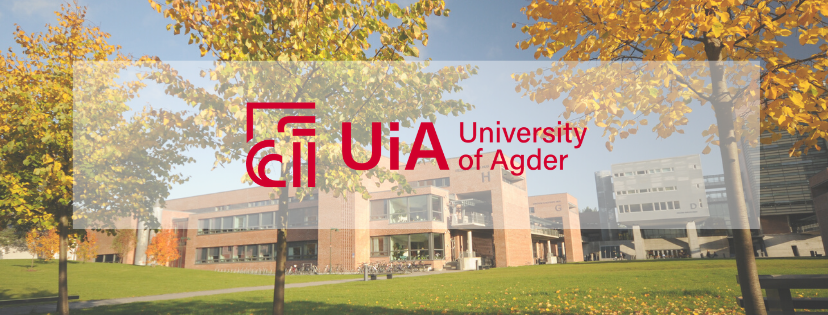 Exchange Student Fact Sheet 2020/2021GENERAL INFORMATIONGENERAL INFORMATIONGENERAL INFORMATIONGENERAL INFORMATIONADDRESSCampus KrstiansandUniversitetsveien 254630 KristiansandCampus GrimstadJon Lilletuns Vei 94879 GrimstadWEBSITEwww.uia.nowww.uia.nowww.uia.noERASMUS+ CODEN KRISTIA 01N KRISTIA 01INTERNATIONAL OFFICEAase GaltelandHead International Education OfficeOdd Harald RemeAdviser and International CoordinatorJanne Strøm-FladstadAdviser and International CoordinatorElisabeth Balchen GrantAdviser and International CoordinatorTonje Nielsen RørlyInternational CoordinatorSissel GjennestadAdviser and international coordinatorTerje ThorsdalenAdviser and International Erasmus+ CoordinatorIncoming Teamint-office@uia.noint-office@uia.noOutgoing TeamInt-kontor@uia.noInt-kontor@uia.noACADEMIC CALENDARACADEMIC CALENDARACADEMIC CALENDARACADEMIC CALENDARNOMINATION PERIODSEMESTER DATESORINETATION DAYAUTUMN15 February - 20 April12 August 2020 – 18 December 202010 August 2020SPRING15 September - 8 October6 January 2021 – 4 June 20215 January 2021Academic CalendarAcademic-CalendarAcademic-CalendarAcademic-CalendarACADEMIC INFORMATIONACADEMIC INFORMATIONLanguage RequirementsA minimum of level B2 in English, however no official language certificate required. We trust our partners that students have the relevant English level. GPA RequirementsThere is no minimum GPA requirement to participate in the exchange program, however, students must meet the standards set by their home institution to study abroad. Nomination and RegistrationUiA accepts nominations through its online system. Find out more on how to apply on the following link: How to ApplyCourse LoadNormal program course load: 30 ECTSApplication Nominated students will receive an e-mail from UiA confirming that they have been nominated by your institution. The students will be given further instructions for completing their application in UiA's Application Web (SøknadsWeb), including the uploading of their supporting documents.Required Documents to applyCheck out the requirements from Admission requirementsOTHER INFORMATIONOTHER INFORMATIONAccreditationThe School of Business and Law at UiA is accredited by the AACSB, one of only two accredited schools in Norway. 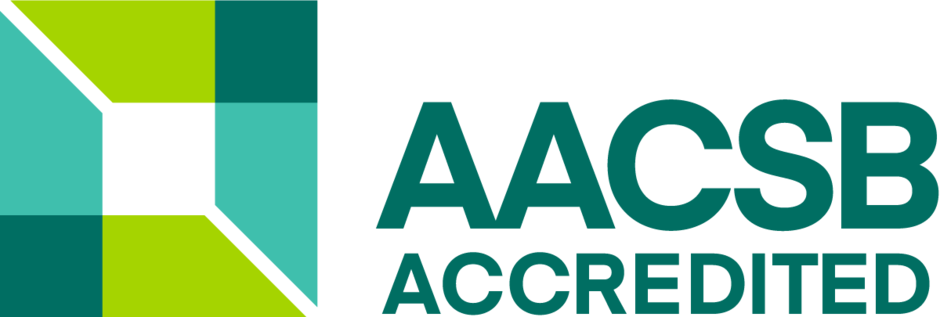 InsuranceAll the students are required to bring insurance from their home country. In addition, students from EU/EEA countries must bring a valid European Health Insurance Card (EHIC), obtainable in their home countries.Visa and residence permitEU/EEA Students: No need to apply for a visa or a residence permit but need to register with the police if staying in Norway for more than three months.Non EU/EEA Students: Need to apply for a study/residence permit before coming to NorwayMore information: UDI Norwegian Foreign MinistryAccommodationInternational students are guaranteed accommodation in single or shared room if they apply within the deadline.More information: Life on campus Student HousingHousing Office Website: SiA HousingSUMMER SCHOOLSUMMER SCHOOLEuropean Integration Summer School (EISS)European Integration Summer School (EISS)Duration and scopeHalf-year program;Summer and Autumn, Full timeStartSummerCredits30 credits	More InformationEuropean Integration Summer School EISS